國立高雄科技大學校友總會第三屆企管系友會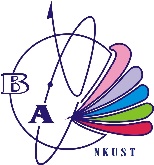                會員入會資料表入會資格凡本校企管科系（含日間部二專、二技、四技、研究所;進修部二技、四技、碩專班、EMBA班;進修學院二技）之畢業學生均具有申請入會資格。會員身分正式會員(新會員)：須繳交入會費(一次性)新台幣500元整及常年會費(第三屆) 新台幣2000元整，於申請入會時收取合計新台幣2,500元整。※正式會員每年將收到企管系友會會刊與企管系友會各項活動通知。常年會員：須成為正式會員後方可成為常年會員，常年會員除須繳交入會費外，尚需繳交常年會費，常年會費由每一屆系友會(兩年)收取一次，金額由該屆企管系友會理監事會開會決議之。                                    ※常年會員除享有正式會員之各項權利外，並享有企管系各項活動（如年度烤肉活動、旅遊活動等）之費用補助。（第二屆企管系友會常年會費：依照第一屆企管系友會民國108年2月24日會員大會提案通過，常年會費收取金額為新台幣2000元整）姓名：                         出生日期：      年     月     日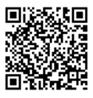 電話：（住家）           （公司）           （手機）____________            通訊地址：______________________________________________________E-MAIL：_________________________________________________________                                                                      部別： □日間部□進修部□進修學院學制： □二專  □二技  □四技  □MBA  □EMBA  畢業年度：民國       年 ※填寫本表格即表示，本人同意填寫上列個人資料，提供高科大校友總會企管系友會做為聯繫通訊等合法用途使用。                                                 加入會員□新加入正式會員，繳交入會費新台幣500元整。□常年會員，繳交常年會費(第三屆)新台幣2,000元整。□匯款戶名(高雄銀行南高雄分行)：中華民國國立高雄科技大學校友總會企管系友會※匯款帳號：2321-02-23771-2※匯款後請務必通知財務長：鐘淑芳0928-795-061Email:grace@fukon.com  以便確認來源。       預訂衣服尺寸：________會員簽名：                     經手人簽名：                  正式收據郵寄地址：□同通訊地址 □其他                                         正式收據郵寄地址：□同通訊地址 □其他                                         臨時繳費收據臨時繳費收據茲收到              君，繳交中華民國國立高雄科技大學校友總會企管系友會：新會員入會費新台幣500元整。第三屆常年會費新台幣2,000元整（若未收取本項目款項請劃線槓掉）（此收據為臨時性收據，企管系友會將於收到承辦人員代收款項後開立正式收據寄發給您，  請您確實填寫正式收據郵寄地址，謝謝!!）             預訂衣服尺寸：________                                經手人簽名：                      茲收到              君，繳交中華民國國立高雄科技大學校友總會企管系友會：新會員入會費新台幣500元整。第三屆常年會費新台幣2,000元整（若未收取本項目款項請劃線槓掉）（此收據為臨時性收據，企管系友會將於收到承辦人員代收款項後開立正式收據寄發給您，  請您確實填寫正式收據郵寄地址，謝謝!!）             預訂衣服尺寸：________                                經手人簽名：                      